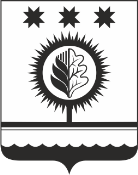 
В соответствии со статьей 87 Бюджетного кодекса Российской Федерации, постановлением Кабинета Министров Чувашской Республики от 24.04.2016 № 138 «Об утверждении Порядка ведения реестра расходных обязательств Чувашской Республики»администрация Шумерлинского муниципального округа  п о с т а н о в л я е т:1. Утвердить прилагаемый Порядок ведения реестра расходных обязательств Шумерлинского муниципального округа Чувашской Республики.2. Признать утратившими силу:постановление администрации Шумерлинского района Чувашской Республики от 06.02.2013 № 83 «Об утверждении Порядка ведения реестра расходных обязательств Шумерлинского района»;постановление администрации Большеалгашинского сельского поселения Шумерлинского района Чувашской Республики от 25.02.2013 № 12 «Об утверждении Порядка ведения реестра расходных обязательств Большеалгашинского сельского поселения Шумерлинского района»; постановление администрации Егоркинского сельского поселения Шумерлинского района Чувашской Республики от 28.01.2013 № 06 «Об утверждении Порядка ведения реестра расходных обязательств Егоркинского сельского поселения Шумерлинского района»; постановление администрации Краснооктябрьского сельского поселения Шумерлинского района Чувашской Республики от 20.02.2013 № 12 «Об утверждении Порядка ведения реестра расходных обязательств Краснооктябрьского сельского поселения Шумерлинского района»;   постановление администрации Магаринского сельского поселения Шумерлинского района Чувашской Республики от 20.02.2013 № 05 «Об утверждении Порядка ведения реестра расходных обязательств Магаринского сельского поселения Шумерлинского района»; постановление администрации Нижнекумашкинского сельского поселения Шумерлинского района Чувашской Республики от 29.01.2013 № 9 «Об утверждении Порядка ведения реестра расходных обязательств Нижнекумашкинского сельского поселения Шумерлинского района»; постановление администрации Русско-Алгашинского сельского поселения Шумерлинского района Чувашской Республики от 28.01.2013 № 5 «Об утверждении Порядка ведения реестра расходных обязательств Русско-Алгашинского сельского поселения Шумерлинского района»; постановление администрации Торханского сельского поселения Шумерлинского района Чувашской Республики от 29.01.2013 № 4 «Об утверждении Порядка ведения реестра расходных обязательств Торханского сельского поселения Шумерлинского района»; постановление администрации Туванского сельского поселения Шумерлинского района Чувашской Республики от 31.01.2013 № 3 «Об утверждении Порядка ведения реестра расходных обязательств Туванского сельского поселения Шумерлинского района»; постановление администрации Ходарского сельского поселения Шумерлинского района Чувашской Республики от 28.01.2013 № 04 «Об утверждении Порядка ведения реестра расходных обязательств Ходарского сельского поселения Шумерлинского района»; постановление администрации Шумерлинского сельского поселения Шумерлинского района Чувашской Республики от 29.01.2013 № 5 «Об утверждении Порядка ведения реестра расходных обязательств Шумерлинского сельского поселения Шумерлинского района»; постановление администрации Юманайского сельского поселения Шумерлинского района Чувашской Республики от 30.01.2013 № 2 «Об утверждении Порядка ведения реестра расходных обязательств Юманайского сельского поселения Шумерлинского района».3. Контроль за выполнением настоящего постановления возложить на Финансовый отдел администрации Шумерлинского муниципального округа.4. Настоящее постановление вступает в силу после его официального опубликования в издании «Вестник Шумерлинского района» и распространяется на правоотношения, возникшие с 1 января 2022 года.5. Настоящее постановление подлежит размещению на официальном сайте Шумерлинского муниципального округа в информационно-телекоммуникационной сети «Интернет».Врио главы администрацииШумерлинского муниципального округа     Чувашской Республики                                                                                   Т.А. КарагановаПриложение к постановлению администрации Шумерлинского муниципального округаот 02.03.2022  № 113ПОРЯДОКВЕДЕНИЯ РЕЕСТРА РАСХОДНЫХ ОБЯЗАТЕЛЬСТВШУМЕРЛИНСКОГО МУНИЦИПАЛЬНОГО ОКРУГА ЧУВАШСКОЙ РЕСПУБЛИКИI. Общие положения1. Реестр расходных обязательств Шумерлинского муниципального округа Чувашской Республики включает в себя реестр расходных обязательств Шумерлинского муниципального округа Чувашской Республики, подлежащих исполнению за счет бюджетных ассигнований бюджета Шумерлинского муниципального округа Чувашской Республики (далее - реестр расходных обязательств бюджета Шумерлинского муниципального округа).         2. Реестр расходных обязательств бюджета Шумерлинского муниципального округа формируется в виде свода (перечня) федеральных законов и иных нормативных правовых актов Российской Федерации, законов Чувашской Республики и иных нормативных правовых актов Чувашской Республики, нормативных правовых актов Шумерлинского муниципального округа Чувашской Республики, договоров и соглашений, заключенных органами местного самоуправления Шумерлинского муниципального округа Чувашской Республики от имени Шумерлинского муниципального округа Чувашской Республики (далее - договоры (соглашения), устанавливающих расходные обязательства Шумерлинского муниципального округа Чувашской Республики, содержащего соответствующие положения (статьи, части, пункты, подпункты, абзацы) федеральных законов и иных нормативных правовых актов Российской Федерации, законов Чувашской Республики и иных нормативных правовых актов Чувашской Республики, нормативных правовых актов Шумерлинского муниципального округа Чувашской Республики, соответствующие положения договоров (соглашений) и оценку объемов бюджетных ассигнований бюджета Шумерлинского муниципального округа Чувашской Республики, необходимых для исполнения расходных обязательств Шумерлинского муниципального округа Чувашской Республики, подлежащих в соответствии с законодательством Российской Федерации и законодательством Чувашской Республики исполнению за счет бюджетных ассигнований бюджета Шумерлинского муниципального округа Чувашской Республики.3. Реестр расходных обязательств Шумерлинского муниципального округа Чувашской Республики предназначен для учета расходных обязательств Шумерлинского муниципального округа Чувашской Республики.4. Данные реестра расходных обязательств Шумерлинского муниципального округа Чувашской Республики используются при:а) составлении проекта бюджета Шумерлинского муниципального округа Чувашской Республики на очередной финансовый год и плановый период;б) внесении изменений в решение о бюджете Шумерлинского муниципального округа Чувашской Республики на текущий финансовый год и плановый период;в) ведении сводной бюджетной росписи бюджета Шумерлинского муниципального округа Чувашской Республики и лимитов бюджетных обязательств бюджета Шумерлинского муниципального округа Чувашской Республики.5. Формирование и ведение реестра расходных обязательств бюджета Шумерлинского муниципального округа Чувашской Республики, взаимодействие Финансового отдела администрации Шумерлинского муниципального округа (далее – Финансовый отдел) с главными распорядителями средств бюджета Шумерлинского муниципального округа в процессе формирования и ведения реестра расходных обязательств бюджета Шумерлинского муниципального округа  осуществляются в программном комплексе для ведения реестра расходных обязательств Чувашской Республики.II. Порядок формирования реестра расходных обязательствбюджета Шумерлинского муниципального округа Чувашской Республики6. Реестр расходных обязательств бюджета Шумерлинского муниципального округа Чувашской Республики формируется Финансовым отделом на основании реестров расходных обязательств главных распорядителей средств бюджета Шумерлинского муниципального округа Чувашской Республики и направляется:в сроки, установленные Министерством финансов Чувашской Республики, в Министерство финансов Чувашской Республики;в сроки, установленные решением Собрания депутатов Шумерлинского муниципального округа Чувашской Республики от 23 ноября 2021 года № 2/12 «Об утверждении Положения о регулировании бюджетных правоотношений в Шумерлинском муниципальном округе Чувашской Республики», администрации Шумерлинского муниципального округа  в составе материалов к проекту решения Собрания депутатов Шумерлинского муниципального округа Чувашской Республики о бюджете Шумерлинского муниципального округа Чувашской Республики на очередной финансовый год и плановый период.III. Порядок ведения реестра расходных обязательствбюджета Шумерлинского муниципального округа Чувашской Республики7. Ведение реестра расходных обязательств бюджета Шумерлинского муниципального округа Чувашской Республики осуществляется Финансовым отделом.8. Внесение изменений в реестр расходных обязательств бюджета Шумерлинского муниципального округа Чувашской Республики осуществляется в связи:а) с внесением изменений в решение Собрания депутатов Шумерлинского муниципального округа Чувашской Республики о бюджете Шумерлинского муниципального округа Чувашской Республики на текущий финансовый год и плановый период;б) с внесением изменений в сводную бюджетную роспись бюджета Шумерлинского муниципального округа Чувашской Республики, в утвержденные лимиты бюджетных обязательств в ходе исполнения бюджета Шумерлинского муниципального округа Чувашской Республики по основаниям, установленным статьей 35 решения Собрания депутатов Шумерлинского муниципального округа Чувашской Республики от 23.11.2021 года № 2/12 «Об утверждении Положения о регулировании бюджетных правоотношений в Шумерлинском муниципальном округе Чувашской Республики»;в) с принятием новых и (или) признанием утратившими силу законодательных актов Российской Федерации, актов Чувашской Республики, нормативных правовых актов Шумерлинского муниципального округа Чувашской Республики, заключения и (или) расторжения договоров (соглашений), устанавливающих расходные обязательства Шумерлинского муниципального округа Чувашской Республики, подлежащие исполнению за счет средств бюджета Шумерлинского муниципального округа Чувашской Республики.9. Финансовый отдел в режиме реального времени вносит в электронном виде в программном комплексе для ведения реестра расходных обязательств Чувашской Республики изменения и дополнения в случае возникновения оснований, изложенных в пункте 8 настоящего Порядка.IV. Порядок размещения реестра расходных обязательствбюджета Шумерлинского муниципального округа Чувашской Республики10. Реестр расходных обязательств бюджета Шумерлинского муниципального округа Чувашской Республики размещается на официальном сайте Шумерлинского муниципального округа Чувашской Республики в информационно-телекоммуникационной сети «Интернет».ЧĂВАШ  РЕСПУБЛИКИЧУВАШСКАЯ РЕСПУБЛИКА ÇĚМĚРЛЕ МУНИЦИПАЛЛĂОКРУГĔН АДМИНИСТРАЦИЙĚ  ЙЫШĂНУ02.03.2022     № 113       Çěмěрле хулиАДМИНИСТРАЦИЯШУМЕРЛИНСКОГО МУНИЦИПАЛЬНОГО ОКРУГА ПОСТАНОВЛЕНИЕ               02.03.2022   № 113                     г. ШумерляОб утверждении Порядка ведения реестра расходных обязательств Шумерлинского муниципального округа Чувашской Республики